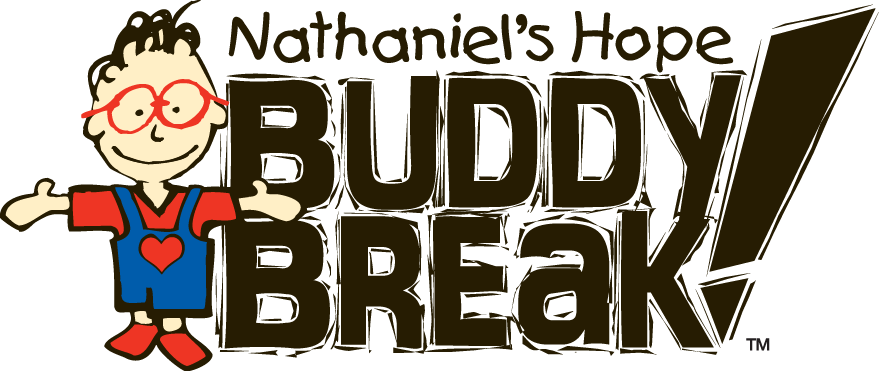 MUSIC ROOMLimit 4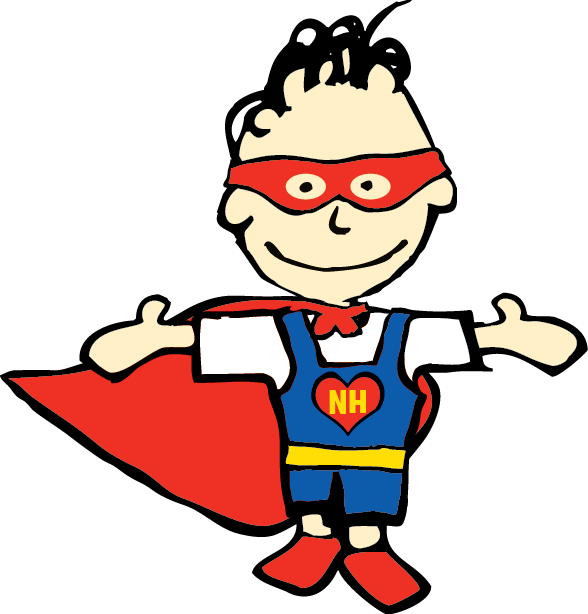 Musicians in Room